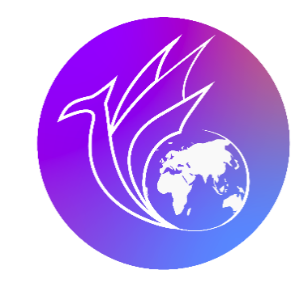 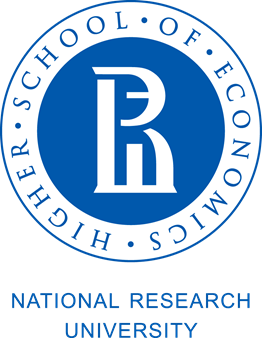 Департамент востоковедения и африканистики НИУ ВШЭ – Санкт-Петербург и Студенческое научное общество Департамента востоковедения африканистики рады сообщить, что 18-19 марта 2022 года в НИУ ВШЭ – Санкт-Петербург состоится Вторая научная конференция студентов и аспирантов «Актуальные проблемы исследования стран Азии и Африки: традиции и современность».Целями мероприятия является обсуждение актуальных проблем стран Азии и Африки, распространение востоковедного научного знания и привлечение студентов к научно-исследовательской деятельности. По итогам конференции планируется опубликовать сборник тезисов и материалов конференции с лучшими докладами. Планируется работа четырех секций:«История и антропология стран Азии и Африки»«Культура и религии стран Азии и Африки»«Литература и филология стран Азии и Африки»«Политика и экономика стран Азии и Африки»Рабочие языки: русский и английский.К участию в конференции приглашаются аспиранты и студенты бакалавриата и магистратуры, обучающиеся по специальности «Востоковедение и африканистика», а также студенты смежных специальностей, изучающие историю, культуру или политику стран Азии и Африки.Мероприятие пройдет в очной форме по адресу: набережная канала Грибоедова д.123, лит. А. Предполагается возможность участия и в дистанционном формате (видеоконференция).Заявки на участие в конференции принимаются по электронной почте snorient22@gmail.com. Подробную информацию об оформлении заявки можно найти в «Информационном письме».Дедлайн подачи заявок – 10 февраля 2022 года (23 ч. 59 мин.). По всем вопросам, связанным с проведением конференции, просьба обращаться к Нежибицкой Ольге Денисовне (odnezhibitskaya@edu.hse.ru), Петроченко Марии Владимировне (mvpetrochenko@edu.hse.ru) и Вовку Андрею Сергеевичу (asvovk@edu.hse.ru).Ждем вас на нашей конференции!